TÍTULO COMPLETO, EM LETRAS MAIÚSCULAS, CENTRALIZADO, FONTE 12, EM NEGRITO, MÁXIMO DE 2 LINHASNome Completo do 1º Autor, Nome Completo do 2º Autor, Nome Completo do 3º Autor e Nome Completo do 4º AutorIntroduçãoOs autores devem redigir o resumo simples (modalidade pôster) utilizando este template, que está no formato adequado para a apresentação nos Anais do IV SER - Seminário Internacional de Estatística com R. O resumo simples submetido ao IV SER poderá ser redigido em português, inglês ou espanhol usando o editor de texto Word (2003 ou superior). O arquivo não deverá ultrapassar o tamanho de 10 MB.O texto deve seguir a seguinte formatação: Tamanho do papel A4 (21 cm x 29,7 cm), Fonte Arial; Tamanho da fonte 11; Todas as Margens (esquerda, superior, direita e inferior) com 2,5 cm; e Espaçamento entre linhas de 1,5 cm. As páginas deverão ser devidamente numeradas.  O texto integral do resumo simples (modalidade pôster) deve possuir no MÍNIMO 3 e no MÁXIMO 4 páginas, com título, identificação dos autores (MÁXIMO DE 4 AUTORES), seus e-mails e as instituições de origem, respeitando a seguinte estrutura especificada neste template: 1) Introdução; 2) Objetivos; 3) Material e Método; 4) Resultados e Discussão; 5) Conclusão; 6) Referências.A submissão dos resumos simples (modalidade pôster) para o IV SER se dará por meio do cadastro do(s) autor(es), através do preenchimento de formulário próprio para esta modalidade disponível no site do evento (www.ser.uff.br), a partir de 15 de outubro  de 2018. No momento do preenchimento, o arquivo do resumo simples em formato PDF E SEM A IDENTIFICAÇÃO DOS AUTORES será anexado ao formulário e submetido para o evento. ATENÇÃO: O arquivo eletrônico do resumo simples deverá ser enviado em formato pdf nomeado com o número do CPF do autor principal como exemplificado a seguir:IVSER_poster_12345678900.pdfNo caso de mais de um trabalho com o mesmo cpf: IVSER_poster_12345678900_1.pdf, IVSER_poster_12345678900_2.pdf e assim por diante. Os trabalhos que tiverem identificação dos autores (nome) serão desclassificados. ObjetivosNesta seção deverão ser apresentados os objetivos do estudo.Material e MétodoNesta seção deverão ser especificados, por exemplo, o tipo de estudo realizado, a população estudada e os métodos empregados, incluindo, quando for o caso, informações sobre o tipo de amostragem, os procedimentos de coleta dos dados, as variáveis analisadas, bem como informações sobre os procedimentos de processamento e análise dos dados.Resultados e DiscussãoDeverá apresentar uma síntese dos resultados encontrados, podendo incluir tabela e/ou figura, desde que a sua inclusão não ultrapasse o limite máximo de TRÊS páginas para o resumo simples (modalidade pôster). Nesta seção devem ser incluídos comentários sobre os resultados e/ou comparação dos achados do estudo com os de outras publicações.As tabelas e figuras (Entende-se por figuras: gráficos, mapas, fotografias, etc.) devem ser numeradas sequencialmente em algarismos arábicos. Cada tabela e figura, além da numeração, deve possuir um título autoexplicativo apropriado, colocado centralizado, acima da tabela e abaixo da figura. Tanto a tabela quanto a figura deverão ter a especificação da FONTE, posicionada na parte inferior, como também ilustrado a seguir:Tabela 1 – Escrever o título da Tabela.Fonte: SOBRENOME, ANO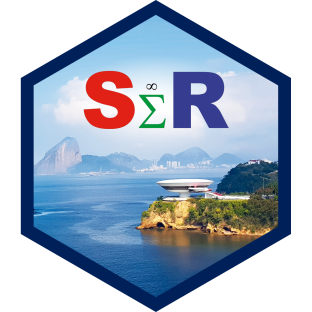 Figura 1 – Escrever o título da FiguraFonte: SOBRENOME, ANOConclusãoNesta seção são apresentadas as conclusões do trabalho.ReferênciasAo final do trabalho, todas as referências citadas deverão ser ordenadas alfabeticamente de acordo com o sobrenome do primeiro autor. Deve ser citado o R (veja citation() ) e os pacotes utilizados (exemplo: citation("tidyverse") )As referências citadas no texto devem conter o sobrenome do(s) autor(es), seguido pelo ano da publicação.  A título de exemplificação são apresentadas as normas de citação indireta de acordo com as normas da ABNT: a) Nome do(s) autor(es) aparece(m) ao final da citação (Ex.: DACHS e SANTOS, 2006; NERI, 2007; BLAZER, 2008); b) No caso do autor ser parte integrante do texto (Ex.: Dachs e Santos (2006) verificaram que ....)Todas as referências devem ser apresentadas de modo adequado respeitando as normas da ABNT. A veracidade das informações contidas na listagem de referências é de responsabilidade exclusiva do(s) autor(es).Leia também o “Regulamento para submissão de resumos simples” (que resume as informações apresentadas neste Template) e as “Instruções aos apresentadores dos pôsteres” disponibilizados no site do evento (www.ser.uff.br).AnoTaxa (%)Taxa (%)AnoGrupo 1Grupo22000%%2001%%.........2017%%